Publicado en España el 09/09/2022 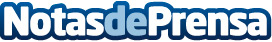 PULIGAVIOTA aconseja cómo elegir una empresa de limpieza profesionalLos servicios de limpieza se dirigen tanto a empresas como a particulares. Permiten disfrutar de un perfecto orden en cualquier interior y ahorrar mucho tiempoDatos de contacto:PULIGAVIOTA Empresa de limpieza91 461 07 83Nota de prensa publicada en: https://www.notasdeprensa.es/puligaviota-aconseja-como-elegir-una-empresa Categorias: Nacional Sociedad Madrid Hogar http://www.notasdeprensa.es